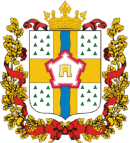 бюджетное профессиональное  образовательное учреждение Омской области«Седельниковский агропромышленный техникум»Омская обл., Cедельниковский район, с. Седельниково, ул. Гоголя,1.тел. 8 (38164) 22-3-14, e-mail: sed_pu_65@mail.ruПлан занятия производственного обучения«Разборочно-сборочные работы с изучением деталей                           газораспределительного механизма»УП.01.02.  Устройство, техническое обслуживание и ремонт автомобилейпо профессии СПО 23.01.03  Автомеханик  Разработал: Баранов Владимир Ильич                                                                                                             мастер производственного обучения                           первой квалификационной категорииСедельниково, Омской области,                                                                                    2019-2020 учебный годМинистерство образования Омской области БПОУ                                              «Седельниковский агропромышленный техникум»План занятия П/ОГруппа   11           Профессия     Автомеханик             Мастер   Баранов В.И.УП.01.02. Устройство, техническое обслуживание и ремонт автомобилей.Тема: Разборка и сборка автомобиля с целью изучения устройства автомобиля.     Тема занятия: Разборочно-сборочные работы с изучением деталей газораспределительного механизма.Тип занятия: Формирования и совершенствования трудовых умений и навыков.Вид занятия: Комбинированное.Время: 6 часов.Цель занятия:Обучение практическим приемам разборочно-сборочных работ с изучением деталей газораспределительного механизма. Задачи занятия:Обучающие:Формирование и усвоение приемов  проведения разборочно-сборочных работ газораспределительного механизма. Формирование у студентов профессиональных навыков при выполнении разборочно-сборочных работ газораспределительного механизма.  Развивающие: Формирование у студентов умения оценивать свой уровень знаний и стремление его повышать, осуществлять поиск информации, необходимой для эффективного выполнения профессиональных задач;Развитие навыков самостоятельной работы, внимания, координации движений, умения осуществлять текущий и итоговый контроль, оценку и коррекцию собственной деятельности, нести ответственность за результаты своей работы.Воспитательные: Воспитание у студентов аккуратности, трудолюбия, бережного отношения к  оборудованию и инструментам, работать в коллективе и команде.                     Понимание сущности и социальной значимости своей будущей профессии, пробуждение эмоционального интереса к выполнению работ.           Дидактические задачи:           Закрепить полученные знания, приемы, умения и навыки по выполнению    разборочно-сборочных работ с изучением деталей газораспределительного механизма.                                 В ходе занятия у студентов формируются Профессиональные компетенции:ПК 1.3. Разбирать, собирать узлы и агрегаты автомобиля и устранять неисправности.Общие компетенции:ОК 1. Понимать сущность и социальную значимость будущей профессии, проявлять к ней устойчивый интерес.
ОК 3. Анализировать рабочую ситуацию, осуществлять текущий и итоговый контроль, оценку и коррекцию собственной деятельности, нести ответственность за результаты своей работы.ОК 4. Осуществлять поиск информации, необходимой для эффективного выполнения профессиональных задач.ОК 5. Использовать информационно-коммуникационные технологии в профессиональной деятельности.ОК 6. Работать в команде, эффективно общаться с коллегами, руководством, клиентами.
Иллюстративный материал - учебные плакаты.  Монтажное оборудование, приспособления и инструменты - для двигателей 3M3-53 и ЗИЛ-130 - монтажный блок цилиндров с  газораспределительным (ГРМ) механизмом; детали механизмов (ось коромысла укомплектованная), клапаны, толкатели, втулки толкателей, штанги; специальный съемник для извлечения толкателей из блока цилиндров и поршневых колец; щуп; комплект инструментов. Для двигателя КамАЗ-740 - специальные съемники для разборки головки цилиндра и снятия форсунок.Ход занятияI.   Организационная часть    5 мин.Контроль посещаемости и готовности к занятию.Объяснение хода и последовательности проведения занятия.Распределение по рабочим местам.II.  Мотивация  10 минут.Объясните назначение газораспределительного механизма и назовите его основные детали.В чем преимущества и недостатки газораспределительных механизмов с нижним и верхним расположением клапанов?Объясните назначение и устройство распределительных валов.Как удерживаются от осевого смещения распределительные валы различных моделей двигателей?Объясните устройство распределительных зубчатых колес и их соединение с зубчатым колесом коленчатого вала.Как устроены толкатели различных моделей двигателей?Объясните назначение,  устройство и работу клапанов различных моделей двигателей.Как устроены штанги?Как устроены коромысла?По диаграмме фаз газораспределения объясните работу карбюраторного двигателя.III.  Вводный инструктаж  50 мин.Сообщить тему программы и тему занятия, назвать ее учебное значение.Объяснить новый материал:Рассказать о значении техники проведения разборочно-сборочных работ  газораспределительного механизма; Разобрать инструкционные карты, обратив внимание на технические требования и условия выполнения;Опираясь на знания теоретических дисциплин, разобрать со студентами порядок проведения разборочно-сборочных работ  газораспределительного механизма;Рассмотреть применяемые инструменты, оборудование, приспособления; разобрать специфику проведения разборочно-сборочных работ газораспределительного механизма;Показать приемы работы; предупредить о возможных ошибках при выполнении работы. Обратить внимание на приемы самоконтроля;Разобрать вопросы рациональной организации рабочего места;Провести инструктаж по правилам техники безопасности, обратить внимание студентов на опасные зоны, требующие особой собранности при работе;Предложить 2 студентам  провести рабочие приемы разборочно-сборочных работ газораспределительного механизма; убедиться в понимании;Сообщить студентам критерии оценок.IV. Текущий инструктаж   4 часа 40 минут.Самостоятельная работа студентов – целевые обходы рабочих мест студентов:Первый обход: проверить содержание рабочих мест, их организацию;Второй обход: обратить внимание на правильность выполнения разборочно-сборочных работ газораспределительного механизма, указать на допущенные ошибки и разобрать причины, их вызывающие;Третий обход: проверить правильность соблюдения последовательности  разборочно-сборочных работ газораспределительного механизма;Четвертый обход: проверить правильность ведения самоконтроля; соблюдение технических условий работы;Пятый обход: провести приемку и оценку выполненных работ.IV. Заключительный инструктаж   15 минут.Подвести итоги занятия.Контрольные вопросы1. В какой последовательности расположены на головке цилиндров впускные и выпускные клапаны?2. Чем предотвращается осевое смещение распределительного вала и каким образом оно регулируется?3. Как определить ВМТ первого цилиндра?4. За счет чего обеспечивается поворачивание клапанов во время работы двигателя           ЗИЛ-130?5. Как определить номер цилиндра?6. Почему диаметр впускных клапанов больше диаметра выпускных?Указать на допущенные ошибки и разобрать причины, их вызывающие.Сообщить и прокомментировать оценку обучающимся за работу.Выдать домашнее задание, объяснив его важность для усовершенствования навыков работы.Рефлексия                                                                      Познакомился с __________________________        Во время занятия Я                             Нашел новое для себя _____________________                                                                       Выучил _________________________________	                                                                       Запомнил _______________________________                                                                       Не знал       Прежде Я                                                Не понимал ______________________________                                                                       Не мог __________________________________                                                                     Знаю ____________________________________     Сейчас Я                                                Умею ____________________________________                                                                     Понимаю ________________________________Приложение 1.Инструкционно-технологическая карта №1Разборка-сборка газораспределительного механизма двигателей ЗМЗ-53, ЗИЛ-130, КамАЗ-740Литература:Ламака Ф.И.  Лабораторно-практические работы по устройству грузовых автомобилей : учеб. пособие для нач. проф. образования / Ф.И.Ламака. — 8-е изд., стер. — М. : Издательский центр «Академия», 2013. — 224 с.Кузнецов А.С. Техническое обслуживание и ремонт автомобилей: в 2 ч. – учебник для нач. проф. образования / А.С. Кузнецов. - М.: Издательский центр «Академия», 2012.Кузнецов А.С. Слесарь по ремонту автомобилей (моторист): учеб. пособие для нач. проф. образования / А.С. Кузнецов. – 8-е изд., стер. – М.: Издательский центр «Академия», 2013.Автомеханик / сост. А.А. Ханников. – 2-е изд. – Минск: Современная школа, 2010.Виноградов В.М. Техническое обслуживание и ремонт автомобилей: Основные и вспомогательные технологические процессы: Лабораторный практикум: учеб. пособие для студ. учреждений сред. проф. образования / В.М. Виноградов, О.В. Храмцова. – 3-е изд., стер. – М.: Издательский центр «Академия», 2012.Петросов В.В. Ремонт автомобилей и двигателей: Учебник для студ. Учреждений сред. Проф. Образования / В.В. Петросов. – М.: Издательский центр «Академия», 2005.Карагодин В.И. Ремонт автомобилей и двигателей: Учебник для студ. Учреждений сред. Проф. Образования / В.И. Карагодин, Н.Н. Митрохин. – 3-е изд., стер. – М.: Издательский центр «Академия», 2005.Коробейчик А.В.  к-68 Ремонт автомобилей / Серия «Библиотека автомобилиста». Ростов н/Д: «Феникс», 2004.Коробейчик А.В. К-66 Ремонт автомобилей. Практический курс / Серия «Библиотека автомобилиста». – Ростов н/Д: «Феникс», 2004.Чумаченко Ю.Т., Рассанов Б.Б. Автомобильный практикум: Учебное пособие к выполнению лабораторно-практических работ. Изд. 2-е, доп. – Ростов н/Д: Феникс, 2003.Слон Ю.М. С-48 Автомеханик / Серия «Учебники, учебные пособия». – Ростов н/Д: «Феникс», 2003.